10.9.2020 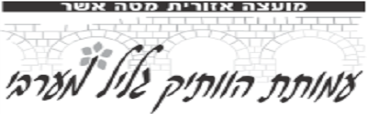 למקשרים שלנו שלום רב ושנה טובה,אנא, העבירו מכתבנו זה לחברי עמותת הוותיק שלמדו ב"יהל" בשנת תש"ף.לחברי "יהל" שלום רב,בעקבות שאלות ופניות לגבי החזר היתרות של שכר הלימוד השנתי ששולם ל"יהל" בשנת הלימודים תש"ף, להלן מספר הבהרות: הפסקת הלימודים ב"יהל" בחודש מרץ, נעשתה בעקבות  התפרצות מגפת הקורונה וכתוצאה מהחלטות הממשלה על סגירת הפעילות במוסדות הלימוד בכלל ובמוסדות הלימוד לאזרחים וותיקים, בפרט. ההחלטות הנ"ל חייבו אותנו לחפש פתרונות אפשריים, במסגרת המגבלות החמורות וחוסר הוודאות ששלט בכיפה. אנחנו הצענו אלטרנטיבה של למידה מקוונת ופיתחנו מערכת של קורסים און – ליין (באמצעות הזום) לחודשים מאי-יוני. הקורסים ניתנו בחינם וכפיצוי חלקי על הפסקת הלימודים.העדכונים על הפעלת מערכת הלימודים המקוונת "הקתדרה המשודרת – יהל עד הבית"  הועברו   לציבור הוותיקים שלנו , בכל אמצעי התקשורת האזוריים דרכם אנו פועלים (דרך אתר העמותה; דרך המקשרים; דרך מועדוני הוותיקים ביישובים; דרך עיתון המועצה וכד').מכיוון ששנת הלימודים ב"יהל" מחושבת לפי כ- 31 שבועות לימוד בין אמצע אוקטובר לאמצע יוני, יצוין כי עד יום הפסקת הלימודים  ב-  15.3.2020 למדנו בפועל  19 שבועות שהם כשני שליש מסה"כ שבועות הלימוד השנתיים. על פי הנתונים הנ"ל, התקבלה ההחלטה במוסדות עמותת הוותיק לגבי גובה ההחזר של שכר הלימוד. ולפיכך, תלמידי "יהל" שיבחרו ללמוד ברבעון הראשון של שנה"ל תשפ"א, יזוכו בשליש משכר הלימוד ששילמו בתש"ף והסכום יקוזז מתשלום שכר הלימוד לתשפ"א.   תלמידי "יהל" שיבחרו לא ללמוד ברבעון הראשון של שנה"ל תשפ"א, יזוכו בשליש משכר הלימוד ששילמו בתש"ף והתשלום יועבר אליהם באמצעות צ'ק מעמותת הוותיק. בבירורים, ניתן לפנות למשרדי "יהל" בדוא"ל  b_yahel@zahav.net.ilאו בטלפון  04-9563188/9 ונשמח להיענות.וחשוב לציין! ההרשמות לרבעון הראשון של שנת הלימודים תשפ"א, עומדות להסתיים. פתיחת הקורסים מותנית במספר הנרשמים מראש ולכן אתם מוזמנים להקדים ולסיים את תהליכי ההרשמה לקורסים שבחרתם בימים הקרובים (עד יום הכיפורים). אנא, שימו לב לעדכונים בהמשך.בברכת שנה טובה ובריאה,הצוות בעמותת הוותיק וב"יהל"